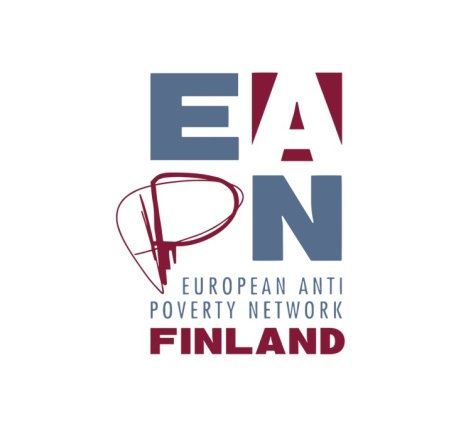 TOIMINTASUUNNITELMA VUODELLE 2015EAPN-Fin – Suomen köyhyyden ja syrjäytymisen vastainen verkosto – on avoin toimintafoorumi köyhyyttä ja syrjäytymistä vastaan toimiville järjestöille, ryhmille ja kansalaisille. Verkosto on perustettu vuonna 1994. Verkostoon kuuluu 35 järjestöä tai muuta yhteisöä. EAPN-Fin on Euroopan köyhyyden vastaisen verkoston EAPN:n (European Anti-Poverty Network) jäsen.Verkosto on perustettu parantamaan köyhyydessä elävien, syrjäytyneiden ja syrjäytymisuhassa olevien asemaa ja edistämään sosiaalisia oikeuksia, perusturvaa, hyvinvointia sekä itsenäistä suoriutumista.Verkoston tavoitteena on• tukea köyhyyden ja syrjäytymisen vastaista toimintaa paikallisesti, alueellisesti,valtakunnallisesti ja kansainvälisesti sekä edistää eri toimijoiden välistä yhteistyötä• tuoda esiin köyhien ja syrjäytyneiden oma ääni sekä lisätä päättäjien ja kansalaisten ymmärrystä köyhyyden syistä ja seurauksista• toimia Suomen ja Euroopan unionin välisen sosiaalipoliittisen keskustelun javuorovaikutuksen edistäjänä.1. VERKOSTON VAHVISTAMINENVerkoston tärkein voimavara ovat jäsenyhteisöt. Vuonna 2015 tavoitteena on nykyisen strategian mukaan edelleen lisätä verkoston kuuluvien järjestöjen lukumäärää. Toiminnassa keskitytään palvelemaan ja erityisesti kuulemaan jäsenjärjestöjä köyhyyden vastaisessa toiminnassa.Vuosi 2015 on EAPN-Finin strategian (2013 -15) viimeinen toteuttamisvuosi. Vuonna 2015 käynnistetään uusi strategiasuunnittelu. Strategiassa otetaan huomioon EAPN:n MASS (Membership Assessment and Support System). Strategiatyöskentely toteutetaan jäsenlähtöisesti. Strategia hyväksytään vuoden 2015 yleiskokouksessa.EAPN-Finin uudistettuja verkkosivuja päivitetään säännöllisesti (www.eapn.fi) ja ollaan mukana sosiaalisessa mediassa (Facebook www.facebook.com/eapnfin ja Twitter www.twitter.com/eapn_fin). Jäsentiedote lähetetään vähintään neljä kertaa vuodessa. Jäsentiedotusta kehitetään mahdollisuuksien mukaan uutiskirjemuotoiseksi, jolloin tiedotuksen piiriin pääsee myös kiinnostuneet kansalaiset.Kansainvälinen toimintaEAPN-Fin on yksi 30 kansallisesta EAPN:n (European Anti-Poverty Network) verkostojäsenestä. Lisäksi EAPN:llä on n. 25 eurooppalaista järjestöä jäseninään. EAPN-Finin kuten koko eurooppalaisen verkoston haasteena on huolehtia siitä, että köyhyys- ja osallisuusnäkökohdat otetaan EU:n kehittämisessä huomioon tasaveroisesti talouspolitiikan rinnalla. EU-politiikassa kansalaisten sosiaaliset perusoikeudet ja hyvinvointinäkökohdat ovat jääneet eurokriisin varjoon. EAPN-Fin verkoston tehtävänä on välittää tietoa Suomen köyhyys- ja syrjäytymistilanteesta ja sen haasteista EAPN:lle ja sen kautta EU:lle. EAPN-Finin tehtävänä on myös mahdollisuuksien mukaan levittää kansallisella tasolla tietoa EAPN:n ja EU:n ajankohtaisesta köyhyyden ja syrjäytymisen vastaisesta toiminnasta ja sen keskeisistä haasteista. Tämä on tärkeää kokonaisymmärryksen lisäämiseksi, elämmehän entistä enemmän globaalissa toimintaympäristössä.Jokaisella kansallisella verkostolla - myös EAPN-Finillä - on edustajansa  EAPN:n hallituksessa (Executive committee, Exco).  Exco kokoontuu noin neljä kertaa vuodessa. Lisäksi EAPN-Fin-verkostolla on edustajansa EAPN:n EU Inclusion Strategies  -työryhmässä. Toimintavuoden aikana harkitaan tapauskohtaisesti EAPN-Fin-verkoston edustus mahdollisesti perustettavissa uusissa EAPN:n työryhmissä. Toimintavuonna osallistutaan EAPN:n yleiskokoukseen sekä harkinnan mukaan EAPN:n järjestämiin seminaareihin ja muihin tilaisuuksiin. Osallistumisten tavoitteena on yhtäältä tarjota mahdollisimman monelle verkoston jäsenelle mahdollisuus osallistua kansainväliseen toimintaan ja toisaalta taata jatkuvuus informaation kulkemiselle ja sujuvalle yhteistoiminnalle Euroopan ja kansallisen tason välillä.Tutkitaan mahdollisuutta järjestää jäsenjärjestöjen opintomatka Brysseliin vuonna 2016, jossa tutustutaan EU:n toimintaan, EAPN:n Brysselin toimistoon ja suomalaisiin meppeihin. Tutkitaan mahdollisuutta lisätä yhteistyötä myös Pohjoismaiden ja Itämerenmaiden välillä.2.  VAIKUTTAMISTYÖN VAHVISTAMINENEurooppa 2020 -strategian kansallisen tavoitteen edistyminen köyhien määrän vähentämisessä 150 000 henkilöllä vuoteen 2020 mennessä on verkoston erityisen seurannan ja vaikuttamisen kohteena.  Vuosi 2015 on eduskuntavaalivuosi ja köyhyyden vähentämisen viestiä tullaan suuntaamaan erityisesti kansanedustajaehdokkaille. Osallistutaan Köyhyyden ja sosiaalisen syrjäytymisen torjunnan eurooppalaiseen foorumiin. Eduskuntavaalit ja hallitusohjelman laatiminen ovat vuoden 2015 alkupuolen keskeisiä tapahtumia. Niiden vaikutus tulevina vuosina köyhyyden ja eriarvoisuuden vähentämiseen on ratkaiseva. EAPN-Fin tuottaa omat hallitusohjelmaehdotukset. Vaikuttamistyötä tehdään lähestymällä ehdokkaita EAPN-Finin tuottaman materiaalin avulla, järjestämällä tapahtumia ja viestimällä näkökulmistamme vahvasti tiedotusvälineille.Osallistutaan Sosiaalifoorumiin, Arbiksella huhtikuussa 2015EAPN-Fin osallistuu sosiaalifoorumin sisällölliseen toteuttamiseen omalla panoksellaan yhteistyössä jäsenyhteisöjen kanssa. Köyhyyden ja syrjäytymisen vastainen päivä 17.10.2015Vuoden aikana pohditaan mahdollisia tapoja sekä tematiikkaa, joilla verkosto voisi olla mukana päivän tapahtumissa. Vahvistetaan yhteistyötä Asunnottomien yö -kansalaisliikkeen kanssa, joka järjestää päivän aikana Asunnottomien yö -tapahtumia eri puolilla Suomea.Vuonna 2015 jatketaan yhteistyötä Eduskunnan köyhyysryhmän, Kuka kuuntelee köyhää -verkoston ja   SOSTEn kanssa järjestämällä yhteisseminaareja. Vuoden 2015 seminaarien teemat tarkentuvat vuoden aikana.   Verkoston sisällöllisen työskentelyn peruspilareina ovat työryhmät. Toimintavuonna jatkavat toimintaansa Lasten köyhyys -työryhmä, Terveys ja köyhyys -työryhmä sekä viime vuonna perustetut Sosiaalipoliittinen työryhmä ja Kokemusasiantuntijuus -työryhmä.Työryhmätyöskentely mahdollistaa paneutumisen syvällisesti kuhunkin teema-alueeseen. Työryhmät toimivat itsenäisesti ja valmistelevat yhteiskunnallista vaikuttamista, joka kanavoidaan EAPN-Finin hallituksen kautta. Tarpeen mukaan voidaan perustaa myös lyhytaikaisia työryhmiä tietyn asian tai tapahtuman valmistelemiseksi. Lasten köyhyys -työryhmä seuraa teema-alueensa ajankohtaisia kysymyksiä ja ottaa niihin kantaa vuoden aikana. Työryhmä paneutuu köyhyyden vaikutuksiin lapsen näkökulmasta. Terveys ja köyhyys -työryhmä toimii pitkäaikaissairaiden ja vammaisten ihmisten sosiaaliturvan edunvalvojana. Työryhmä seuraa ajankohtaisia sosiaali- ja terveysturvaan liittyviä kysymyksiä kaikkein heikoimmassa asemassa olevien kannalta ja tekee konkreettisia ehdotuksia ja toimenpiteitä ongelmien ratkaisemiseksi. Sairaus tai vammaisuus ei saa olla osallistumisen ja ihmisarvon este. Sosiaalipoliittinen työryhmä seuraa yhteiskuntapolitiikassa ja sosiaalipolitiikassa yleisesti tapahtuvia muutoksia. Keskeisenä tehtävänä on erityisesti köyhyystutkimuksen seuranta sekä pureutuminen köyhyyden syihin ja seurauksiin laaja-alaisesti. Kokemusasiantuntijuus-työryhmä tuo esille asioita ihmisten arjesta, tietoa sosiaaliturvan ja eri etuuksien toimivuudesta ja/tai toimimattomuudesta ja vaikutuksista ihmisten arjessa.  3. KÖYHYYTTÄ JA SYRJÄYTYMISTÄ KOKENEIDEN OSALLISUUDEN VAHVISTAMINENEAPN-Fin vaikuttaa siihen, että yhteiskunnallisessa päätöksenteossa päätösten vaikutuksia arvioidaan johdonmukaisesti kaikkein heikoimmassa asemassa olevien ihmisryhmien kannalta.  EAPN-Fin:in tavoitteena on lisätä köyhyyttä ja syrjäytymistä kokeneiden kuulluksi tulemista ja osallisuutta poliittisessa päätöksenteossa. Tätä varten vahvistetaan verkoston kokemusasiantuntijuus-työryhmän toimintaa sekä EAPN-Fin:in jäsenkuntaa siten, että kokemusasiantuntijuus saisi nykyistä enemmän jalansijaa verkostossa. Tehdään kiinteää yhteistyötä myös Kuka kuuntelee köyhää -verkoston kanssa.EAPN-Fin vastaa Suomen kansallisen delegaation lähettämisestä Köyhyyttä kokeneiden eurooppalaiseen tapaamiseen (European Meeting for People Experiencing  Poverty, PEP) Brysseliin. Tähän liittyvää kansallista suunnittelua ja seurantaa vahvistetaan koko toimintavuoden kestäväksi toimintaprosessiksi.Yksi keskeinen väline osallisuuden vahvistamisessa on vaikuttaminen Euroopan komissioon (EAPN:n kautta), EAPN:n omaan toimintaan ja kansallisesti virkamieskielen selkiyttämiseksi. Kaikilla edellä mainituilla tasoilla käytetään tällä hetkellä kieltä, joka etäännyttää tavallisia ihmisiä päättäjistä. Se vaikeuttaa kansalaisten osallistumista päätöksentekoon.4. VERKOSTON DEMOKRATIAN, HALLINNON JA RESURSSIEN VAHVISTAMINENVerkostolla on yleiskokouksen valitsema hallitus, johon kuuluu puheenjohtaja, varapuheenjohtaja ja 8-12 jäsentä. Hallitus kokoontuu toimintavuoden aikana 6-8 kertaa. Yleiskokous, jossa jokaisella jäsenyhteisöllä on yksi ääni, kokoontuu kerran vuodessa loka-marraskuussa. Hallitus voi asettaa eri asioita hoitamaan työryhmiä (ks. kohta 2.).Verkoston voimavaroina ovat jäsenet, heidän EAPN -yhteistyöhön antamansa taloudellinen ja toiminnallinen panos sekä työskentely omien sidosryhmiensä ja köyhyyttä ja syrjäytymistä kokeneiden kanssa. EAPN-Finin kotijärjestönä on SOSTE Suomen sosiaali ja terveys ry, mikä tarkoittaa, että SOSTE ry tarjoaa verkostolle osa-aikaisen sihteerin ja taloushallinnon palvelut. Vuodelle 2015 SOSTE on hakenut RAY:n Paikka auki -ohjelmasta avustusta yhden työntekijän palkkaamiseksi. Tästä työpanoksesta huomattava osa tulisi EAPN-Finille. Vuoden aikana pohditaan myös muita mahdollisuuksia saada lisää rahoitusta verkoston toimintaa varten.EAPN (Europe) kustantaa osallistumisen Euroopan verkoston toimintaan matkojen ja majoituksen osalta. 